ПОСТАНОВЛЕНИЕот « 25 »  октября 2021  года № 60О присвоении наименования элементу улично-дорожной сети          В соответствии с Федеральным законом от 06.10.2003 № 131-ФЗ «Об общих принципах организации местного самоуправления в Российской Федерации»,  Постановлением Правительства РФ от 19 ноября 2014 г. N 1221"Об утверждении Правил присвоения, изменения и аннулирования адресов", постановлением  администрации  МО  «Шоруньжинское сельское  поселение» № 48 от 27.08.2015 года «Об  утверждении  Правил   присвоения, изменения  и аннулирования  адресов  на    территории   Шоруньжинского    сельского  поселения», в связи с упорядочением адресного хозяйства на территории Шоруньжинского сельского поселения, Шоруньжинская сельская администрация  ПОСТАНОВЛЯЕТ:    По результатам инвентаризации присвоить наименования элементам улично- дорожной сети:2. Контроль за исполнением настоящего постановления оставляю за собой.Глава Шоруньжинской              сельской администрации                                   И.М. ЕвсеевРОССИЙ ФЕДЕРАЦИИМАРИЙ ЭЛ РЕСПУБЛИКЫСЕМОРКО МУНИЦИПАЛ РАЙОНЫНУНЧО ЯЛ КУНДЕМ АДМИНИСТРАЦИЙЖЕТ.Ефремов урем  39  Шоруньжа села,                                                                                                                                                                                                                                                                                                                                                                                             индекс 425127тел.:. / факс: 8(83635)  9-43-45эл.адрес: shorunzha@mail.ru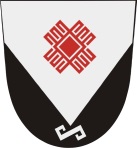 РОССИЙСКАЯ ФЕДЕРАЦИЯ РЕСПУБЛИКА МАРИЙ ЭЛМОРКИНСКИЙ МУНИЦИПАЛЬНЫЙ РАЙОНШОРУНЬЖИНСКАЯ СЕЛЬСКАЯ АДМИНИСТРАЦИЯул.Т.Ефремова, дом 39,с.Шоруньжаиндекс 425127тел./факс  8(83635) 9-43-45эл.адрес: shorunzha@mail.ruНаименованиеРоссийская Федерация, Республика Марий Эл, муниципальный район Моркинский, сельское поселение Шоруньжинское, деревня Паймыр, улица ПаймырскаяРоссийская Федерация, Республика Марий Эл, муниципальный район Моркинский, сельское поселение Шоруньжинское, деревня Сапуньжа, улица СапуньжинскаяРоссийская Федерация, Республика Марий Эл, муниципальный район Моркинский, сельское поселение Шоруньжинское, деревня Шлань, улица НоваяРоссийская Федерация, Республика Марий Эл, муниципальный район Моркинский, сельское поселение Шоруньжинское, деревня Шлань, улица ЦентральнаяРоссийская Федерация, Республика Марий Эл, муниципальный район Моркинский, сельское поселение Шоруньжинское, деревня Шлань, улица ШкольнаяРоссийская Федерация, Республика Марий Эл, муниципальный район Моркинский, сельское поселение Шоруньжинское, деревня Шурга (Шоруньжинский с/с), улица ШургинскаяРоссийская Федерация, Республика Марий Эл, муниципальный район Моркинский, сельское поселение Шоруньжинское, деревня Ямбатор, улица ЯмбаторскаяРоссийская Федерация, Республика Марий Эл, муниципальный район Моркинский, сельское поселение Шоруньжинское, поселок Уньжинский, улица ЛеснаяРоссийская Федерация, Республика Марий Эл, муниципальный район Моркинский, сельское поселение Шоруньжинское, поселок Уньжинский, улица НабережнаяРоссийская Федерация, Республика Марий Эл, муниципальный район Моркинский, сельское поселение Шоруньжинское, поселок Уньжинский, улица ПервомайскаяРоссийская Федерация, Республика Марий Эл, муниципальный район Моркинский, сельское поселение Шоруньжинское, поселок Уньжинский, улица ЦентральнаяРоссийская Федерация, Республика Марий Эл, муниципальный район Моркинский, сельское поселение Шоруньжинское, село Шоруньжа, переулок ПочтовыйРоссийская Федерация, Республика Марий Эл, муниципальный район Моркинский, сельское поселение Шоруньжинское, село Шоруньжа, улица АпакаеваРоссийская Федерация, Республика Марий Эл, муниципальный район Моркинский, сельское поселение Шоруньжинское, село Шоруньжа, улица ЗеленаяРоссийская Федерация, Республика Марий Эл, муниципальный район Моркинский, сельское поселение Шоруньжинское, село Шоруньжа, улица СпортивнаяРоссийская Федерация, Республика Марий Эл, муниципальный район Моркинский, сельское поселение Шоруньжинское, село Шоруньжа, улица Т.ЕфремоваРоссийская Федерация, Республика Марий Эл, муниципальный район Моркинский, сельское поселение Шоруньжинское, село Шоруньжа, улица Школьная